“La Madia dell’Arte” Con Rosa Nunziante, Christian Sanna, Anna Maria Fiumara, Giovanni Aversano, Massimo Capriola“La Madia dell’Arte”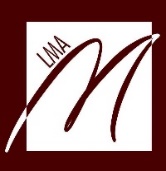 4° Concorso internazionale di Poesia "Premio Pino Daniele”E d i z i o n e    2 0 2 1 / 2 2Regolamento: Il concorso è dedicato alla memoria del grande artista Pino Daniele  Le Sezioni sono tre:Sezione  A)   Poesie in Lingua Italiana (d'amore e Poesie a Tema libero) Sezione  B)   Poesie in Lingua Napoletana (Con traduzione in Italiano)Sezione  C)   Racconti Si partecipa con un massimo di 3 (tre) poesie inedite o edite: mai premiate in precedenti concorsi o presentazioni pubbliche. Le poesie non devono superare i 38 versi compreso il titolo.LE POESIE DA INVIARE POSSONO ESSERE A TEMA LIBERO O INERENTI ALLA MEMORIA DELL’ARTISTALa quota di partecipazione quale contributo per le spese di organizzazione e di segreteria al concorso per OGNI SEZIONE è di € 15.00:15.00 € per 1 o 3 (tre) poesie per la Sez. A  15.00 € per 1 o 3 (tre) poesie per la Sez. B15.00 € per 1 (uno) Brevi racconti per la Sez. CIl Breve racconto non dovrà superare le 3 cartelle editoriali(1) e potrà essere inedito o edito se non premiato ad ALTRI CONCORSI.Il Breve racconto CHE SUPERA  le 3 cartelle editoriali sarà automaticamente escluso senza nessuna comunicazione.Una cartella editoriale standard è un foglio di 1.800 battute, suddivise in 30 righe da 60 battute ognuna, dove per battute s’intendono TUTTI i caratteri che digitate, spazi inclusi. La quota dell’iscrizione al concorso va versata su:Ricarica su carta Postepay Evolution al nr. 5333 1711 3306 4879 intestato al Presidente Massimo Capriola CF CPRMSM50H25F839B. Causale “Premio Pino Daniele”Bonifico su Postapay Evolution, intestato a Massimo Capriola Codice IBAN: IT90A 3608 1051 3827 0005 7700 24  Causale “Premio Pino Daniele”Possono partecipare tutti coloro che hanno superato la maggiore d’età, l'autore delle poesie dovrà, inoltre, dichiarare che l’opera inviata al concorso è di sua esclusiva creazione sollevando l’Associazione da ogni responsabilità in caso di plagio. Chi non ottempera a tali norme e in caso di anomalie accertate, l’opera sarà esclusa automaticamente dal concorso senza nulla a pretendere. Il testo della poesia, dovrà essere inviata via email a info@lamadiadellarte.it in (2) due copie, una copia senza nome e cognome (anonima) e l’altra recante in calce nome e cognome, indirizzo completo, dati anagrafici e recapito telefonico e email con la citata dichiarazione di essere l’autore dell’opera presentata.L’autore delle poesie, dovrà inviare le opere esclusivamente in Word con il carattere "Times New Roman" della grandezza 12. (Saranno ESCLUSE tutte le partecipazioni non inviate in Word)  Si fa presenteChe insieme alle poesie dovrà essere allegata obbligatoriamente copia dell’avvenuto pagamento della quota di partecipazione pena l’esclusione dal Premio.L’invio della poesia, costituisce il consenso per la partecipazione al concorso e sarà cura dell’Associazione comunicare la ricezione dell’opera sempre a mezzo e-mail. La data di scadenza per la presentazione è il 16 ottobre 2021  5. I premi del Concorso sono così articolati: Sez. A                                                                              Sez. B1° Premio                                                                        1° Premio2° Premio                                                                        2° Premio3° Premio                                                                        3° Premion.° 5 Plausi speciali                                             n. 5 Plausi specialin.1 Premio “La Madia dell’Arte”                       n.1 Premio “La Madia dell’Arte”Per la Sezione A                                                            Per la Sezione Bn. 1 - Premio della critica                                              n. 1 - Premio del PresidenteSez. C - Premi  dei  Brevi Racconti  - 1° Premio; 2° Premio e 3° Premio6. Sono previste tre sezioni, una in lingua Italiana e una in lingua Napoletana non in altri dialetti e Brevi racconti.Sarà pubblicata una lista riguardanti i finalisti che concorreranno per i primi tre posti, il premio della critica e il premio del Presidente. Successivamente ai soli vincitori, in forma privata, sarà comunicata la relativa posizione di graduatoria riguardante i primi 3 (tre) posti. A tutti sarà consegnata una pergamena attestante la partecipazione al Concorso.Coloro che non potranno essere presenti alla premiazione e desiderano ricevere a casa la pergamena di partecipazione, oltre alla quota di partecipazione dovranno inviare 5 (cinque) euro per le spese postali.  Possono, inoltre, chiederne l’invio della stessa via emailLista finalisti e vincitoriI Poeti che risulteranno vincitori di un premio (Coppa, Trofeo, Targa o altro) impossibilitati ad essere presenti alla serata di premiazione potranno far ritirare il proprio premio previo invio delega scritta da parte del premiato.  I premi non ritirati SARANNO SPEDITI con spesa a carico del premiato.  E’ prevista la possibilità di ritirare il proprio trofeo partecipando alla serata di premiazione del successivo Premio indetto da “La Madia dell’Arte” previa comunicazione. 7. La serata di premiazione del concorso si svolgerà a Napoli il (Data e luogo saranno comunicati dopo la scadenza del 26 settembre 21)Tutti i vincitori saranno avvisati in tempo utile al fine di potervi partecipare. La Giuria sarà resa nota una settimana prima della serata di Premiazione.8. Le poesie inviate non saranno restituite. Tutte le informazioni riguardante il concorso potranno essere attinte dalla pagina Facebook Associazione Culturale “La Madia dell’Arte”9. L’Associazione organizzatrice del presente concorso acquisisce il diritto automatico di utilizzare i testi delle poesie partecipanti, per pubblicazioni e letture a fine esclusivamente culturale e senza scopi di lucro.10.  I dati personali saranno utilizzati esclusivamente ai fini del presente concorso, alla formulazione delle graduatorie, alla pubblicazione delle poesie in cartaceo e sul sito internet dell’Associazione e per l'invio di futuri bandi.Ogni partecipante dovrà far pervenire all’Associazione, la seguente dichiarazione: Consento l'utilizzazione dei propri dati personali ai sensi dell'art.13 del D.lgs. 330/06/2003 n. 196, esclusivamente agli scopi perseguiti dall’Associazione che organizza il Concorso.11. - I partecipanti all’atto dell’iscrizione accettano tacitamente e senza condizioni le norme del presente regolamento.Il presidente dell’Associazione Culturale ““La Madia dell’Arte” Prof. Massimo Capriola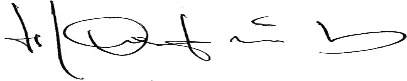 Associazione Culturale “La Madia dell’Arte”Sede Amm/va: Via Pisciariello n.13  81044   Conca della Campania (CE) cell. 339 842.8553 SCHEDA DI PARTECIPAZIONE Il sottoscritto _________________________________________________ nato a ____________________________il _____________________ residente in _____________ alla via ______________________________________ CAP ______________ città _______________________indirizzo e-mail  ____________________________________ telefono ______________________ cellulare nr ________________________.PartecipaAlla 4° edizione del Premio Nazionale e Internazionale di Poesia “Premio Pino Daniele” nella Sezione ______ con i componimenti: Sez. A) Italiano     ______________________________________________Sez. B) Dialetto Napoletano ______________________________________________Sez. C) Brevi racconti ________________________________________________LIBERATORIAIl sottoscritto dichiara di voler partecipare al Premio Internazionale di Letteratura “Emozioni in Versi” e di essere consapevole che, mediante l’invio dei su citati componimenti, s’impegna a concedere all’associazione “La Madia dell’Arte” il diritto e la licenza di pubblicare tali scritti sul sito ufficiale e sull’eventuale Antologia letteraria del Premio. Dichiara inoltre che i componimenti presentati sono originali e frutto del proprio ingegno personale, non sottoposti ad alcun vincolo editoriale e che non comportano la violazione dei diritti di terzi. TRATTAMENTO DEI DATI Il sottoscritto dichiara di aver letto il regolamento del Premio e di accettare quanto in esso contenuto. Ai sensi dell'art.13 del codice sulla privacy (D.Lgs 196 del 30 giugno 2003), presta consenso a che i propri dati personali vengano conservati dall’Associazione. L’utilizzo degli stessi dovrà avvenire esclusivamente nell’ambito della presente iniziativa (ai sensi dell’art. 7 del D. Lgs. 196/2003), con l’esclusione di qualsiasi diffusione o comunicazione a soggetti terzi se non con espresso consenso. Data ______________                    Firma ________________________________ 